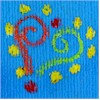 Virtues: The Gifts WithinAssertivenessCaringCleanlinessCommitmentCompassionConfidenceConsiderationCo-operationCourageCourtesyCreativityDetachmentDeterminationDiligenceEnthusiasmExcellenceFaithfulnessFlexibilityForgivenessFriendlinessGenerosityHelpfulnessHonestyHonourHumilityIdealismIntegrityJoyfulnessJusticeKindnessLoveLoyaltyMercyModerationObedienceOrderlinessPatiencePeacefulnessPerseverancePrayerfulnessPurposefulnessReliabilityRespectResponsibilityReverenceSelf-disciplineServiceSteadfastnessTactThankfulnessToleranceTrustTrustworthinessTruthfulnessUnderstandingUnity